УКРАЇНАПАВЛОГРАДСЬКА   МІСЬКА  РАДАДНІПРОПЕТРОВСЬКОЇ  ОБЛАСТІ(37 сесія VІІІ скликання) РІШЕННЯвід 25.04.2023р. 		                                                  №1014-37/VIIІПро внесення змін до переліку земельних ділянок державної чи комунальної власності або прав на них, які виставляються на земельні торги окремими лотамиКеруючись пп.34 п.1 ст.26 Закону України «Про місцеве самоврядування в Україні» та ст.ст.12, 124,134-139 Земельного кодексу України, рішенням 34 сесії VII скликання від 13.02.2018р. №1062-34/VII «Про затвердження переліку назв вулиць, провулків, проїздів, проспектів, бульварів, площ у місті Павлоград», рішенням 31 сесії VIIІ скликання від 13.12.2022р. №829-31/VIIІ «Про перейменування вулиць та провулків міста Павлоград», зверненнями юридичних та фізичних осіб,  міська радаВИРІШИЛА:1. Доповнити  перелік  земельних  ділянок державної чи комунальної власності або прав на них, які виставляються на земельні торги окремими лотами, затвердженого рішенням Павлоградської міської ради від 19.02.2013р. №873-32/VI  (додаток 1).  2. Виключити з  переліку  земельних  ділянок державної чи комунальної власності або прав на них, які виставляються на земельні торги окремими лотами, затвердженого рішенням Павлоградської міської ради від 19.02.2013р. №873-32/VI, земельну ділянку згідно                           з  додатком 2.3. Відповідальність щодо виконання даного рішення покласти на начальника відділу земельно-ринкових відносин.4. Загальне керівництво по виконанню даного рішення покласти на заступника міського голови за напрямком роботи.5. Контроль за виконанням рішення покласти на постійну депутатську комісію з питань екології, землеустрою, архітектури, генерального планування та благоустрою.Міський голова                                                                                                 Анатолій ВЕРШИНАДодаток1 до рішення Павлоградської міської ради                                                                                                                                                        від 25.04.2023р. № 1014-37/VIIІПЕРЕЛІКземельних ділянок державної чи комунальної власності,або прав на них,які виставляються на земельні торги окремими лотамиСекретар міської ради			                                                                                                            		Сергій ОСТРЕНКОДодаток 2 до рішення Павлоградської міської ради                                                                                                                                                            від  25.04.2023р.  № 1014-37/VIIІ                                                                                                     П Е Р Е Л І К                                                                     земельних ділянок, які виключаються з «Переліку                                                   земельних ділянок державної чи комунальної власності або прав на них,                                                               які виставляються на земельні торги окремими лотами»Секретар міської ради                                                                                                                                                   Сергій ОСТРЕНКО№ п/пМісце розташування земельної ділянкиЦільове призначення земельної ділянкиПлоща земельної ділянки, що підлягає продажу, га (умовно)Кадастровий номер земельної ділянкиУмови продажу1вул.Дніпровськар-н буд. №8-Адля розміщення та експлуатаціїоб'єктівдорожньогосервісу (станція технічного обслуговування)0,0600-право оренди2вул.ДмитраБочарникова район будинку №1для будівництва та обслуговування магазину0,0200-право оренди3вул.Дніпровська район буд.№1для розміщення та експлуатації об’єктів дорожнього сервісу (станція технічного обслуговування, спеціально облаштовані місця для стоянки транспортних засобів)0,50001212400000:02:001:0095право оренди4на перехресті вулиць Дніпровська та Успенськапід розміщення магазину 0,25001212400000:02:037:0096право оренди5вул.Харківськарайон буд. №8Вдля промислового використання 0,3000-право оренди6вул.Дніпровська,416А/42для промислового використання 0,0250-право оренди7вул.Дніпровська, в районі буд. № 14,16Для розміщення автостоянки на землях житлової та громадської забудови0,6000-право оренди8вул.Харківська в районі буд.№ 15Для комерційного використання0,9000-право орендиЗемельні ділянкиЗемельні ділянкиЗемельні ділянкиЗемельні ділянкиЗемельні ділянкиЗемельні ділянкиЗемельні ділянки№ п/пМісце розташування земельної ділянкиЦільове призначення земельної ділянкиПлоща земельної ділянки, що підлягає  продажу, га (умовно)Кадастровий номер земельної ділянкиУмови продажуРішення міської ради, яким внесено до ПерелікуРішення міської ради, яким внесено до Переліку1вул. Шевченкадля будівництва та обслуговування будівель закладів охорони здоров’я та соціальної допомоги0,28801212400000:02:032:0098право оренди№549-17/VІІІвід 21.12.2021р.  №549-17/VІІІвід 21.12.2021р.  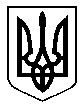 